Девочки 1-4 класс: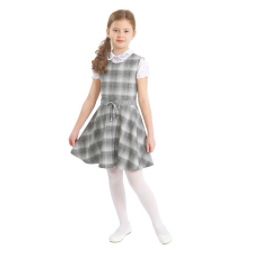 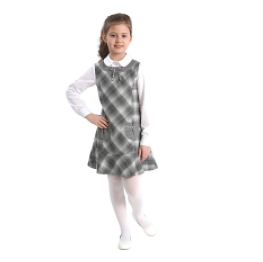 Мальчики 1-4 класс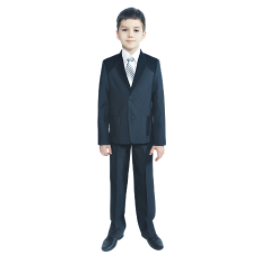 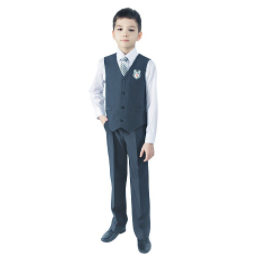 